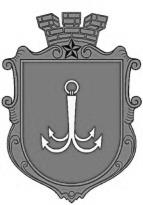                                           ОДЕСЬКА МІСЬКА РАДАПОСТІЙНА КОМІСІЯЗ ПИТАНЬ КОМУНАЛЬНОЇ ВЛАСНОСТІ, ЕКОНОМІЧНОЇ, ІНВЕСТИЦІЙНОЇ, ДЕРЖАВНОЇ РЕГУЛЯТОРНОЇ  ПОЛІТИКИ ТА ПІДПРИЄМНИЦТВА ________________№_________________на №______________від______________┌						┐ПРОТОКОЛ № 32засідання постійної комісії15.12.2023 р.            12-30       Велика зала Склад постійної комісії: 3 депутата Одеської міської ради.Присутні члени комісії:Варавва Людмила Анатоліївно - член постійної комісії;Матвєєв Олександр Вікторович  - секретар постійної комісії;Сеник Роман Віталійович – член постійної комісії.Запрошені:СЛУХАЛИ: Інформацію секретаря постійної комісії з питань комунальної власності, економічної, інвестиційної, державної регуляторної політики та підприємництва О.Матвєєва щодо організації засідання комісії, а саме - відповідно до пункту 4 розділу III Положення про постійні комісії Одеської міської ради VIII скликання у разі відсутності голови постійної комісії або неможливості ним виконувати свої повноваження з інших причин його функції здійснює заступник голови комісії або, в разі його відсутності, секретар комісії.ВИСНОВОК: Інформацію прийняти до відома.  СЛУХАЛИ: Інформацію директора Департаменту комунальної власності Одеської міської ради О.Ахмерова щодо проекту рішення           «Про включення до Переліку об’єктів малої приватизації комунальної  власності територіальної громади  м. Одеси, які підлягають приватизації  у 2024 році, нежилих приміщень другого поверху № 15, що розташовані за адресою: м. Одеса, вул. Отамана Головатого, 52  та їх приватизацію» (лист Департаменту комунальної власності № 01-13/2773 від 13.12.2023 року).Голосували за проект рішення «Про включення  до Переліку об’єктів малої приватизації комунальної  власності територіальної громади  м. Одеси, які підлягають приватизації у 2024 році, нежилих приміщень другого поверху № 15, що розташовані за адресою: м. Одеса, вул. Отамана Головатого, 52  та їх приватизацію»:за - одноголосно.ВИСНОВОК: Підтримати проект рішення «Про включення  до Переліку об’єктів малої приватизації комунальної  власності територіальної громади  м. Одеси, які підлягають приватизації  у 2024 році,  нежилих приміщень другого поверху № 15, що розташовані   за адресою: м. Одеса, вул. Отамана Головатого, 52  та їх приватизацію» та внести його на розгляд сесії Одеської міської ради (за умови візування Юридичним департаментом Одеської міської ради). СЛУХАЛИ: Інформацію директора Департаменту комунальної власності Одеської міської ради О.Ахмерова щодо проекту рішення «Про включення  до Переліку об’єктів малої приватизації комунальної  власності територіальної громади м. Одеси, які підлягають приватизації у 2024 році, нежитлових приміщень підвалу № 501, що розташовані за адресою:               м. Одеса, вул. Гоголя, 13, та їх приватизацію» (лист Департаменту комунальної власності № 01-13/2773  від 13.12.2023 року).Голосували за проект рішення «Про включення  до Переліку об’єктів малої приватизації комунальної  власності територіальної громади м. Одеси, які підлягають приватизації у 2024 році, нежитлових приміщень підвалу        № 501, що  розташовані за адресою: м. Одеса, вул. Гоголя, 13, та їх приватизацію»:за - одноголосно.ВИСНОВОК: Підтримати проект рішення «Про включення  до Переліку об’єктів малої приватизації комунальної  власності територіальної громади       м. Одеси, які підлягають приватизації у 2024 році, нежитлових приміщень підвалу № 501, що  розташовані за адресою: м. Одеса, вул. Гоголя, 13, та їх приватизацію» та внести його на розгляд сесії Одеської міської ради (за умови візування Юридичним департаментом Одеської міської ради). СЛУХАЛИ: Інформацію директора Департаменту комунальної власності Одеської міської ради О.Ахмерова щодо проекту рішення          «Про включення до Переліку об’єктів малої приватизації комунальної  власності територіальної громади  м. Одеси, що підлягають приватизації  у 2024 році, нежитлового приміщення,  що розташоване  за адресою:  м. Одеса, вул. Жуковського, 13, приміщення 101, та його приватизацію» (лист Департаменту комунальної власності № 01-13/2773 від 13.12.2023 року).Голосували за проект рішення «Про включення  до Переліку об’єктів малої приватизації комунальної  власності територіальної громади  м. Одеси, що підлягають приватизації у 2024 році, нежитлового приміщення, що розташоване  за адресою:  м. Одеса, вул. Жуковського, 13, приміщення 101, та його приватизацію»:за - одноголосно.ВИСНОВОК: Підтримати проект рішення «Про включення  до Переліку об’єктів малої приватизації комунальної власності територіальної громади    м. Одеси, що підлягають приватизації у 2024 році, нежитлового приміщення,  що розташоване  за адресою:  м. Одеса, вул. Жуковського, 13, приміщення 101, та його приватизацію» та внести його на розгляд сесії Одеської міської ради (за умови візування Юридичним департаментом Одеської міської ради). СЛУХАЛИ: Інформацію директора Департаменту комунальної власності Одеської міської ради О.Ахмерова щодо проекту рішення «Про включення до Переліку об’єктів малої приватизації комунальної  власності територіальної громади м. Одеси, які підлягають приватизації у 2024 році,  19/100 частин  нежитлових  будівель, що  розташовані за адресою: м. Одеса, пров. Монастирський, 6/1, та їх приватизацію» (лист Департаменту комунальної власності № 01-13/2773 від 13.12.2023 року).Голосували за проект рішення «Про включення  до Переліку об’єктів малої приватизації комунальної  власності територіальної громади  м. Одеси, які підлягають приватизації у 2024 році, 19/100 частин нежитлових будівель, що  розташовані за адресою: м. Одеса, пров. Монастирський, 6/1, та їх приватизацію»:за - одноголосно.ВИСНОВОК: Підтримати проект рішення «Про включення  до Переліку об’єктів малої приватизації комунальної власності територіальної громади    м. Одеси, які підлягають приватизації у 2024 році, 19/100 частин  нежитлових  будівель, що  розташовані за адресою: м. Одеса, пров. Монастирський, 6/1, та їх приватизацію» та внести його на розгляд сесії Одеської міської ради (за умови візування Юридичним департаментом Одеської міської ради). СЛУХАЛИ: Інформацію директора Департаменту комунальної власності Одеської міської ради О.Ахмерова щодо проекту рішення  «Про включення  до Переліку об’єктів малої приватизації комунальної  власності територіальної громади м. Одеси, які підлягають приватизації  у 2024 році,  нежитлових  приміщень першого поверху № 601, що розташовані за адресою: м. Одеса, пров. Чорноморський  1, 3, та їх приватизацію» (лист Департаменту комунальної власності № 01-13/2773 від 13.12.2023 року).Голосували за проект рішення «Про включення  до Переліку об’єктів малої приватизації комунальної  власності територіальної громади  м. Одеси, які підлягають приватизації  у 2024 році,  нежитлових  приміщень першого поверху № 601, що  розташовані   за адресою: м. Одеса, пров. Чорноморський  1, 3,  та їх приватизацію»:за - одноголосно.ВИСНОВОК: Підтримати проект рішення «Про включення  до Переліку об’єктів малої приватизації комунальної  власності територіальної громади  м. Одеси, які підлягають приватизації  у 2024 році,  нежитлових  приміщень першого поверху № 601, що розташовані за адресою: м. Одеса, пров. Чорноморський  1, 3,  та їх приватизацію» та внести його на розгляд сесії Одеської міської ради (за умови візування Юридичним департаментом Одеської міської ради). СЛУХАЛИ: Інформацію директора Департаменту комунальної власності Одеської міської ради О.Ахмерова щодо проекту рішення «Про включення  до Переліку об’єктів малої приватизації комунальної  власності територіальної громади  м. Одеси, які підлягають приватизації  у 2024 році,  нежитлових  приміщень цокольного поверху, що  розташовані   за адресою: м. Одеса, вул. Пушкінська, 55, та їх приватизацію» (лист Департаменту комунальної власності № 01-13/2773 від 13.12.2023 року).Голосували за проект рішення «Про включення  до Переліку об’єктів малої приватизації комунальної  власності територіальної громади  м. Одеси, які підлягають приватизації у 2024 році, нежитлових  приміщень цокольного поверху, що розташовані за адресою: м. Одеса, вул. Пушкінська, 55, та їх приватизацію»:за - одноголосно.ВИСНОВОК: Підтримати проект рішення «Про включення  до Переліку об’єктів малої приватизації комунальної  власності територіальної громади  м. Одеси, які підлягають приватизації у 2024 році, нежитлових  приміщень цокольного поверху, що  розташовані за адресою: м. Одеса, вул. Пушкінська, 55, та їх приватизацію» та внести його на розгляд сесії Одеської міської ради (за умови візування Юридичним департаментом Одеської міської ради). СЛУХАЛИ: Інформацію директора Департаменту комунальної власності Одеської міської ради О.Ахмерова щодо проекту рішення «Про включення  до Переліку об’єктів малої приватизації комунальної  власності територіальної громади  м. Одеси, які підлягають приватизації  у 2024 році,  нежитлового приміщення цокольного поверху, що  розташоване   за адресою: м. Одеса, вул. Сортувальна 1,44, прим. № 501, та його приватизацію»  (лист Департаменту комунальної власності № 01-13/2773 від 13.12.2023 року).Голосували за проект рішення «Про включення  до Переліку об’єктів малої приватизації комунальної  власності територіальної громади  м. Одеси, які підлягають приватизації у 2024 році, нежитлового приміщення цокольного поверху, що  розташоване за адресою: м. Одеса, вул. Сортувальна 1,44, прим. № 501, та його приватизацію» :за - одноголосно.ВИСНОВОК: Підтримати проект рішення «Про включення  до Переліку об’єктів малої приватизації комунальної  власності територіальної громади  м. Одеси, які підлягають приватизації у 2024 році,  нежитлового  приміщення цокольного поверху, що  розташоване за адресою: м. Одеса, вул. Сортувальна 1,44, прим. № 501, та його приватизацію» та внести його на розгляд сесії Одеської міської ради (за умови візування Юридичним департаментом Одеської міської ради). СЛУХАЛИ: Інформацію директора Департаменту комунальної власності Одеської міської ради О.Ахмерова щодо проекту рішення  «Про включення  до Переліку об’єктів малої приватизації комунальної  власності територіальної громади  м. Одеси, які підлягають приватизації  у 2024 році,  нежитлових  приміщень підвалу, що розташовані   за адресою:  м. Одеса, вул. Сортувальна 1, 44, приміщення  № 502, та їх приватизацію» (лист Департаменту комунальної власності № 01-13/2773 від 13.12.2023 року).Голосували за проект рішення «Про включення  до Переліку об’єктів малої приватизації комунальної  власності територіальної громади  м. Одеси, які підлягають приватизації  у 2024 році,  нежитлових  приміщень підвалу, що  розташовані   за адресою: м. Одеса, вул. Сортувальна 1, 44 , приміщення  № 502, та їх приватизацію»:за - одноголосно.ВИСНОВОК: Підтримати проект рішення «Про включення  до Переліку об’єктів малої приватизації комунальної  власності територіальної громади  м. Одеси, які підлягають приватизації  у 2024 році,  нежитлових  приміщень підвалу, що розташовані  за адресою: м. Одеса, вул. Сортувальна 1, 44 , приміщення № 502, та їх приватизацію» та внести його на розгляд сесії Одеської міської ради (за умови візування Юридичним департаментом Одеської міської ради). СЛУХАЛИ: Інформацію директора Департаменту комунальної власності Одеської міської ради О.Ахмерова щодо проекту рішення  «Про включення  до Переліку об’єктів малої приватизації комунальної  власності територіальної громади  м. Одеси, які підлягають приватизації  у 2024 році, нежитлового приміщення, що розташоване за адресою: м. Одеса,                вул. Успенська, 42, приміщення 3, та його приватизацію» (лист Департаменту комунальної власності № 01-13/2773 від 13.12.2023 року).Голосували за проект рішення «Про включення  до Переліку об’єктів малої приватизації комунальної  власності територіальної громади  м. Одеси, які підлягають приватизації у 2024 році, нежитлового приміщення, що розташоване за адресою:  м. Одеса, вул. Успенська, 42, приміщення 3, та його приватизацію»:за - одноголосно.ВИСНОВОК: Підтримати проект рішення «Про включення  до Переліку об’єктів малої приватизації комунальної  власності територіальної громади  м. Одеси, які підлягають приватизації  у 2024 році, нежитлового приміщення, що розташоване за адресою: м. Одеса, вул. Успенська, 42, приміщення 3, та його приватизацію» та внести його на розгляд сесії Одеської міської ради (за умови візування Юридичним департаментом Одеської міської ради). СЛУХАЛИ: Інформацію директора Департаменту комунальної власності Одеської міської ради О.Ахмерова щодо проекту рішення  «Про включення  до Переліку об’єктів малої приватизації комунальної  власності територіальної громади  м. Одеси, які підлягають приватизації  у 2024 році,  нежилих приміщень першого поверху № 1, що розташовані  за адресою: м. Одеса, вул. Чорноморського козацтва, 6, та їх приватизацію» (лист Департаменту комунальної власності № 01-13/2773 від 13.12.2023 року).Голосували за проект рішення «Про включення  до Переліку об’єктів малої приватизації комунальної  власності територіальної громади  м. Одеси, які підлягають приватизації  у 2024 році,  нежилих приміщень першого поверху № 1, що розташовані  за адресою: м. Одеса, вул. Чорноморського козацтва, 6, та їх приватизацію»:за - одноголосно.ВИСНОВОК: Підтримати проект рішення «Про включення  до Переліку об’єктів малої приватизації комунальної власності територіальної громади   м. Одеси, які підлягають приватизації у 2024 році, нежилих приміщень першого поверху № 1, що розташовані за адресою: м. Одеса,                        вул. Чорноморського козацтва, 6, та їх приватизацію» та внести його на розгляд сесії Одеської міської ради (за умови візування Юридичним департаментом Одеської міської ради). СЛУХАЛИ: Інформацію директора Департаменту комунальної власності Одеської міської ради О.Ахмерова щодо проекту рішення  «Про включення до Переліку об’єктів малої приватизації комунальної  власності територіальної громади  м. Одеси, які підлягають приватизації  у 2024 році,  нежитлових  приміщень першого поверху № 600, що розташовані за адресою: м. Одеса, вул. Головатого отамана, 79, та їх приватизацію» (лист Департаменту комунальної власності № 01-13/2773 від 13.12.2023 року).Голосували за проект рішення «Про включення до Переліку об’єктів малої приватизації комунальної  власності територіальної громади  м. Одеси, які підлягають приватизації  у 2024 році,  нежитлових  приміщень першого поверху № 600, що розташовані за адресою: м. Одеса, вул. Головатого отамана, 79, та їх приватизацію»:за - одноголосно.ВИСНОВОК: Підтримати проект рішення «Про включення до Переліку об’єктів малої приватизації комунальної  власності територіальної громади  м. Одеси, які підлягають приватизації  у 2024 році,  нежитлових  приміщень першого поверху № 600, що розташовані за адресою: м. Одеса,                    вул. Головатого отамана, 79, та їх приватизацію» та внести його на розгляд сесії Одеської міської ради (за умови візування Юридичним департаментом Одеської міської ради). СЛУХАЛИ: Інформацію директора Департаменту комунальної власності Одеської міської ради О.Ахмерова щодо проекту рішення «Про включення до Переліку об’єктів малої приватизації комунальної  власності територіальної громади  м. Одеси, які підлягають приватизації  у 2024 році,  нежилих підвальних приміщень № 2-А, що розташовані за адресою: м. Одеса, вул. Героїв оборони Одеси (колишня Героїв Сталінграду), 80, та їх приватизацію» (лист Департаменту комунальної власності № 01-13/2773 від 13.12.2023 року).Голосували за проект рішення «Про включення до Переліку об’єктів малої приватизації комунальної  власності територіальної громади  м. Одеси, які підлягають приватизації  у 2024 році,  нежилих підвальних  приміщень    № 2-А, що розташовані за адресою: м. Одеса, вул. Героїв оборони Одеси (колишня Героїв Сталінграду), 80, та їх приватизацію»:за- одноголосно.ВИСНОВОК: Підтримати проект рішення «Про включення до Переліку об’єктів малої приватизації комунальної  власності територіальної громади  м. Одеси, які підлягають приватизації у 2024 році,  нежилих підвальних  приміщень № 2-А, що розташовані за адресою: м. Одеса, вул. Героїв оборони Одеси (колишня Героїв Сталінграду), 80, та їх приватизацію» та внести його на розгляд сесії Одеської міської ради (за умови візування Юридичним департаментом Одеської міської ради). СЛУХАЛИ: Інформацію директора Департаменту комунальної власності Одеської міської ради О.Ахмерова щодо безоплатної передачі від Одеської міської територіальної громади у державну власність до сфери управління Офісу Генерального прокурора на баланс Одеської обласної прокуратури нежитлових приміщень загальною площею 93,7 кв.м в будівлі, що розташована за адресою: м. Одеса, вул. Жуковського, 16, приміщення 101 (лист Департаменту № 01-13/2747 від 11.12.2023 року).  Виступили: Матвєєв О.В., Сеник Р.В.Голосували за рекомендацію комісії:за – одноголосно.ВИСНОВОК: Вважати за доцільним безоплатну передачу від Одеської міської територіальної громади у державну власність до сфери управління Офісу Генерального прокурора на баланс Одеської обласної прокуратури нежитлових приміщень загальною площею 93,7 кв.м в будівлі, що розташована за адресою: м. Одеса, вул. Жуковського, 16, приміщення 101.  СЛУХАЛИ: Інформацію директора Департаменту комунальної власності Одеської міської ради О.Ахмерова щодо проєкту рішення «Про затвердження Методики розрахунку орендної плати за майно комунальної власності територіальної громади м. Одеси» (лист Департаменту № 01-08/55 від 25.09.2023 року).Виступили: Матвєєв О.В., Сеник Р.В.Голосували за експертний висновок «Про регуляторний вплив проекту рішення Одеської міської ради  «Про затвердження Методики розрахунку орендної плати за майно комунальної власності територіальної громади м. Одеси »:За – одноголосно.ВИСНОВОК: Погодити експертний висновок «Про регуляторний вплив проекту рішення Одеської міської ради  «Про затвердження Методики розрахунку орендної плати за майно комунальної власності територіальної громади м. Одеси » та надіслати його в Державну регуляторну службу України для розгляду та надання пропозицій щодо удосконалення проєкту регуляторного акта.Секретар комісії						Олександр МАТВЄЄВпл. Думська, 1, м. Одеса, 65026, УкраїнаАхмеровОлександр Олександрович- директор Департаменту комунальної власності Одеської міської ради; ФіліповЮрій Володимирович - заступник директора Департаменту – начальник управління приватизації та оцінки комунального майна Департаменту комунальної власності Одеської міської ради.